Мониторинг результатов освоения и личностного развития ребёнка в процессе обучения по дополнительной общеобразовательной общеразвивающей программы, составленный на основе авторской схемы Клёновой Н.А. и модифицирован методической службой МАОУДО ЦВР г. Кропоткин, проводился в 2021-2022 учебном году. (см. подраздел программы «Формы аттестации образовательных результатов освоения программы «Дизайн интерьера»)Данные, полученные при использовании диагностических методов, подтвердили то, что в ходе занятий по программе «Дизайн интерьера» у учащихся повышается уровень предметных и общеучебных знаний, умений, навыков. Так, в конце 1-го полугодия обучения средний балл по теоретической подготовке составляет 6,7, в конце учебного года – 8,1. Средний балл оценки практических умений и навыков составляет в конце 1-го полугодия обучения составляет 7,5, в конце учебного года – 9,0.Следующая группа показателей – общеучебные умения и навыки ребёнка. Без их приобретения невозможно успешное обучение не только по программам дополнительного образования, но и в общеобразовательной школе. К общеучебным умениям и навыкам относятся: умение подбирать и анализировать специальную литературу, умение слушать и слышать педагога, умение выступать перед аудиторией, умение вести полемику и участвовать в дискуссии, умение организовать своё рабочее (учебное) место, навыки соблюдения в процессе деятельности правил безопасности, умение аккуратно выполнять работу и проявлять креативность при выполнении заданий. Так, например, умение подбирать и анализировать специальную литературу в 1-ом полугодии обучения оценивается 4,7 баллов (средний балл), в конце учебного года – 6,3 балла; средний балл оценки умения выступать перед аудиторией составляет на конец 1-го полугодия обучения 4,9, на конец учебного года – 6,5; средний балл проявления креативности при выполнении заданий в конце 1-го полугодия – 3,1, в конце учебного года – 6,7 (Диаграмма 1).При анализе результатов индивидуальной диагностики учащихся по программе «Дизайн интерьера» отмечается повышение уровня развития организационно-волевых качеств: средний балл уровня развития терпения в 1-ом полугодии обучения составляет 4,8, в конце учебного года – 6,8; средний балл уровня развития воли в 1-ом полугодии обучения составляет 6,1, в конце учебного года – 7,2; средний балл уровня развития самоконтроля в 1-ом полугодии обучения составляет 5,7 баллов, в конце учебного года – 8,0.По результатам диагностики можно отметить, что на начало занятий по данной программе средний балл уровня самооценки составляет 3,7 баллов, в конце учебного года – 7,8.  Необходимо отметить, что 10 баллам соответствует нормальная адекватная самооценка. Таким образом, занимаясь в объединении, у учащихся формируется более адекватное представление о своих достоинствах и недостатках. Ситуация успеха на занятиях позволяет утвердиться в своих достоинствах, что способствует повышению самооценки, которая становится адекватной, а это значит появляется стимул к саморазвитию личности. Педагогу важно выявить учащихся с тем или иным уровнем самооценки. Это составляет основу индивидуально ориентированной работы в группе.Средний балл оценки интереса к занятиям в 1-ом полугодии обучения составляет 5,7, в конце учебного года – 9,1. Высокая оценка по данному параметру подтверждает, что общий интерес и популярность к изобразительному и прикладному искусству преобразуется в углубленный интерес и желание полностью освоить и усовершенствовать свои умения в этой сфере деятельности.Сотрудничество – это способность ребёнка принимать участие в общем деле. В таблице выделены несколько уровней сотрудничества – от стремления избежать включения в совместную деятельность до творческого отношения к ней. В конце 1-го полугодия обучения указанный показатель оценивается в среднем 6,4, в конце учебного года обучения – 7,9  (Диаграмма 2).В начале и при завершении обучения проводилась диагностика мотивов выбора профессии по методике «Мотивы выбора профессии» (Р.В. Овчарова), которая позволяет определить ведущий тип мотивации при выборе профессии.В конце обучения по программе «Дизайн интерьера» на внутренние индивидуально значимые и социально значимые мотивы ориентировались больше учащихся, чем в начале учебного года: например, в начале обучения мотив «даёт большие возможности проявить творчество» выбирают 38% учащихся, в конце обучения – 61%;  мотив «соответствует способностям» в начале обучения – 28% учащихся, в конце обучения – 56% и т.д. Таким образом, анализируя результаты диагностики по методике «Мотивы выбора профессии» отмечается повышение процента детей, которые руководствуются при выборе профессии на внутренние мотивы (Диаграмма 3, 4).Анализ индивидуальных результатов диагностики доказывает положительную динамику по всем выделенным параметрам. Таким образом, программа «Дизайн интерьера» способствует формированию внутренней мотивация выбора профессии и расширяет представления о многообразии профессий, помогает наладить адекватные межличностные взаимоотношения учащихся, укрепить уважение к окружающим и чувство собственного достоинства, скорректировать собственное поведение с учётом целей саморазвития и самовоспитания.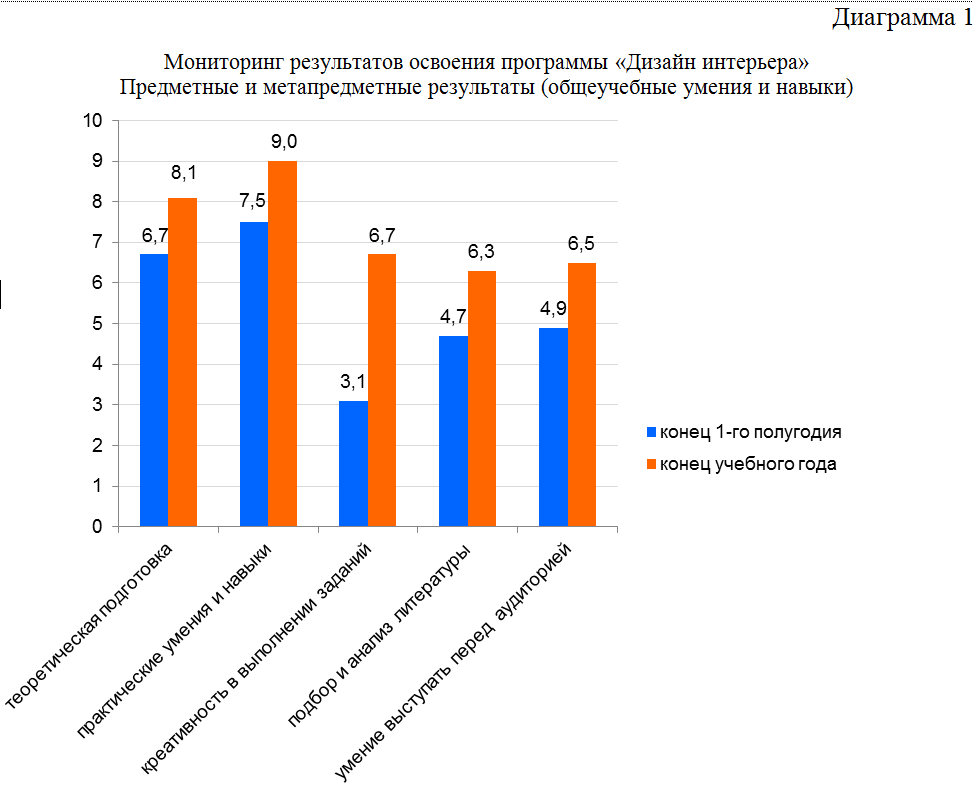 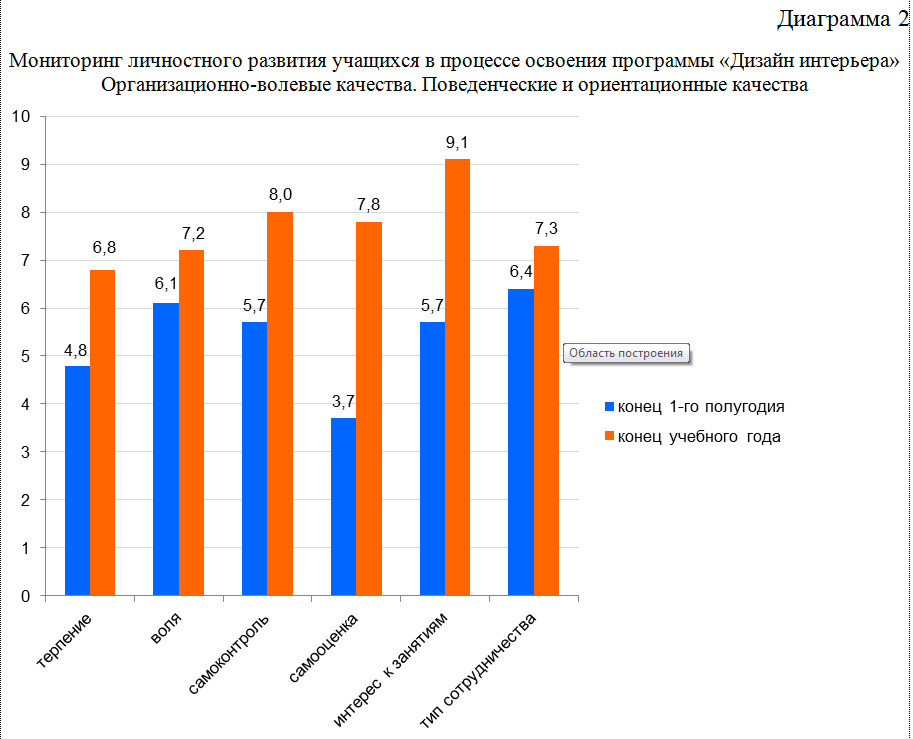 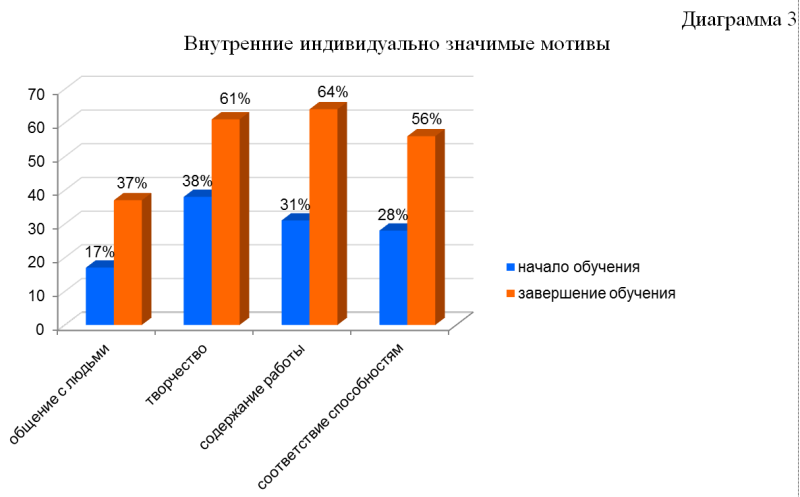 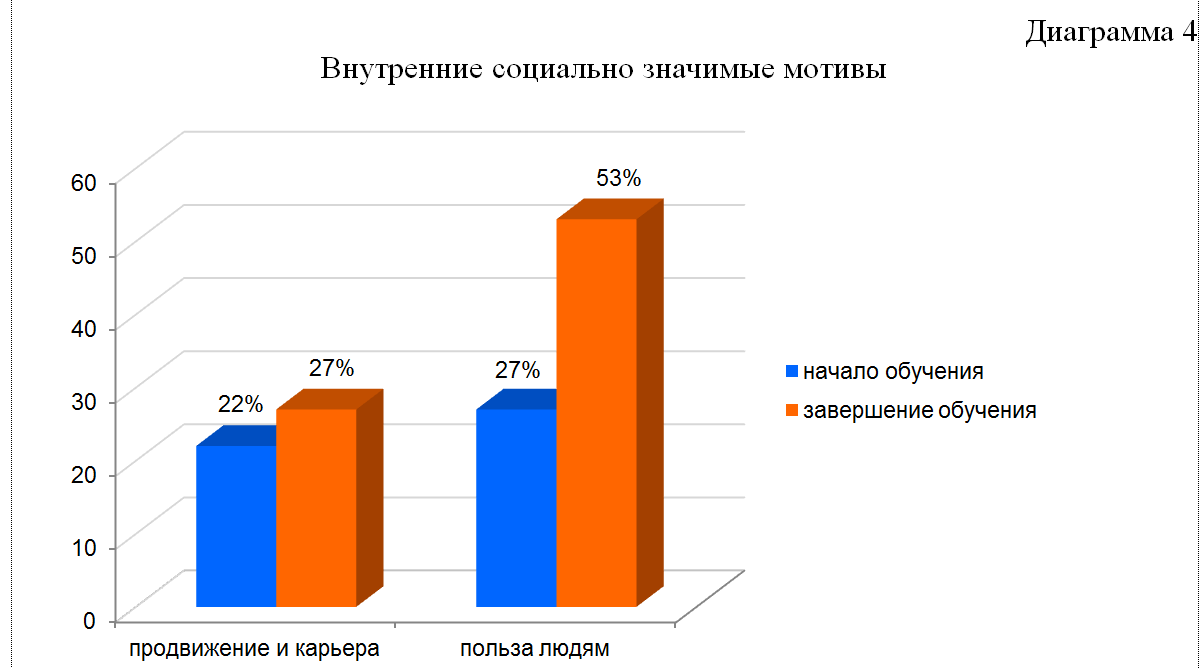 